oie4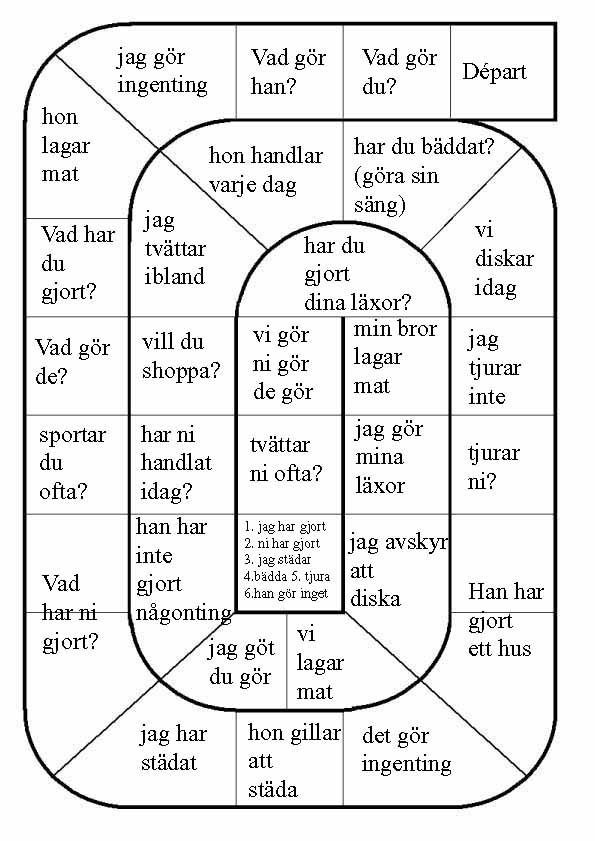 